Central Colorado Humanists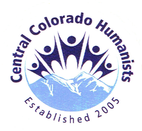 2024 Continuing Scholarship Instructions and Application FormIn addition to awarding scholarships to high school seniors, the Central Colorado Humanists is planning to award one or more scholarships in the spring of 2024 to previous CCH scholarship recipients who are currently finishing their first year in college to provide additional assistance, during their sophomore year, toward achieving their academic goals. Humanists seek knowledge from science, guidance from reason, inspiration from nature and art, and motivation from compassion. We are pleased to be able to offer educational scholarships to students who demonstrate, personify and aspire to uphold these humanist values.
 (Please visit our website at www.centralcoloradohumanists.org.)Eligibility: Students must be former recipients of a CCH College Scholarship.
Students applying for the 2024 CCH Continuing Scholarship must be currently enrolled and continuing full-time in an accredited two- or four-year college or university.The application is complete when the following materials have been received. Please attach items 1,2, and 3 to an e-mail, enter “continuing scholarship application” and your name in the subject line and send to scholarships@centralcoloradohumanists.org  Deadline date for the application and all supporting documents is March 1, 2024.Completed official application (download a copy of the official application and complete it in WORD).A copy of your official college transcript. A 500 to 750 word essay (in WORD) on the following topic: 
How my world-view and my outlook on life have been influenced by my college experience to date.One signed letter of recommendation from a faculty member at the college in which you are enrolled who is familiar with you and your academic progress to date. Please ask the faculty member providing your recommendation to e-mail their letter directly to scholarships@centralcoloradohumanists.org  Letters sent by students will not be accepted. Application for Central Colorado Humanists’ 2024 Continuing Scholarship(Download this form, complete it on a computer in WORD and attach the completed document to your email. You may scroll down as necessary to allow sufficient room on the application form for your responses) Name: Address:  Phone: 					e-mail:  First semester college GPA: Please list below the college courses you are enrolled in for the spring semester, 2024.What is (are) your anticipated major(s)? Please list the name and position of the college faculty member who is familiar with your academic work thus far and from whom you have requested or will request a letter of recommendation.Please list below any extra-curricular activities that you have been involved with at college, the approximate number of hours you spent on each activity, and person(s) whom we may contact.Please list below any community service activities that you have been involved with at college, the approximate number of hours you spent on each activity, and person(s) whom we may contact.Optional) Please attach any additional information that you would like to share with us that may be pertinent to your applicationTITLE OF YOUR ESSAY: By checking this box I _______________________________ assure that all information that I 
                                                          (name)
have submitted is true and accurate to the best of my knowledge and that my essay is my original work. I have not used A.I. in the preparation of my essay. Please direct any questions regarding the application process to: scholarships@centralcoloradohumanists.orgCentral Colorado Humanists exists to: Promote Humanism, a rational philosophy informed by science, guided by reason, inspired by nature and art, and motivated by compassion.  We affirm the dignity of each human being and support the maximization of individual liberty and opportunity consonant with social and planetary responsibility.  We advocate the extension of participatory democracy and the expansion of the open society, standing for human rights and social justice.Free of supernaturalism, Humanism recognizes human beings as a part of nature and holds that values – be they religious, ethical, social, or political – have their source in human experience and culture.  Humanism thus derives the goals of life from human need and interest rather than from theological or ideological abstractions, and asserts that humanity must take responsibility for its own destiny.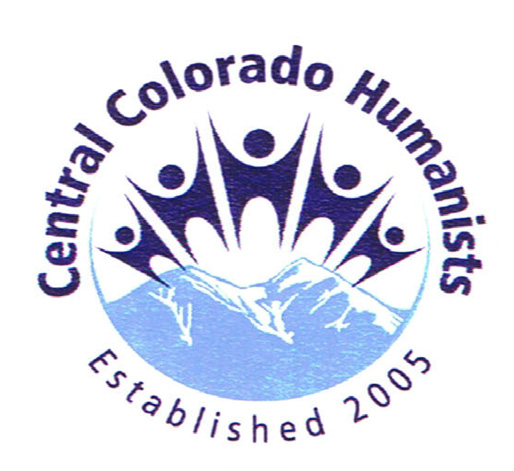 CentralColoradoHumanists.orgCentral Colorado Humanists promote:Seeking knowledge from science, guidance from reason, inspiration from nature and art, and motivation from compassion;
Theology-free activism to improve conditions for our planet and its inhabitants;
Doing good for its own sake, without expectation of reward or punishment after death;
Separation of government from religion;
Free thinking and free speech;Central Colorado Humanists take action…Sunday Science: Presentations by local scientists with discussion afterward
Scholarships to local area high school seniors and college students
Informative and provocative speakers
Group discussions
Art programs
Social events
Community ServiceCooperation with local service organizationsAnnual Darwin Day celebration